§7084.  Extension of time limit1.  Application for extension.  The chairman of the appeals board may extend any time limit specified in section 7083, subsections 1 to 4, upon written application of either party on condition the application is submitted within time provided for in the applicable step.  Failure of an employee to pursue a grievance within prescribed time limits shall constitute an acceptance of the last response by the department.  Failure of the department to respond within stipulated time limits provided for in the applicable step shall constitute an automatic waiver of that step and the employee may proceed to the next step as outlined in this section.A.  At least one day prior to the presentation of the employee's grievance to his supervisor, the employee's representative, if any, shall have access to the work location of the employee involved during the working hours for the purpose of investigating the grievance.  [PL 1985, c. 785, Pt. B, §38 (NEW).]B.  The department head may designate a representative, with authority to take appropriate action, who shall be at the deputy or assistant department head or labor specialist level to represent him in section 7083, subsections 2 and 3.  [PL 1985, c. 785, Pt. B, §38 (NEW).][PL 1985, c. 785, Pt. B, §38 (NEW).]SECTION HISTORYPL 1985, c. 785, §B38 (NEW). The State of Maine claims a copyright in its codified statutes. If you intend to republish this material, we require that you include the following disclaimer in your publication:All copyrights and other rights to statutory text are reserved by the State of Maine. The text included in this publication reflects changes made through the First Regular Session and the First Special Session of the131st Maine Legislature and is current through November 1, 2023
                    . The text is subject to change without notice. It is a version that has not been officially certified by the Secretary of State. Refer to the Maine Revised Statutes Annotated and supplements for certified text.
                The Office of the Revisor of Statutes also requests that you send us one copy of any statutory publication you may produce. Our goal is not to restrict publishing activity, but to keep track of who is publishing what, to identify any needless duplication and to preserve the State's copyright rights.PLEASE NOTE: The Revisor's Office cannot perform research for or provide legal advice or interpretation of Maine law to the public. If you need legal assistance, please contact a qualified attorney.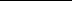 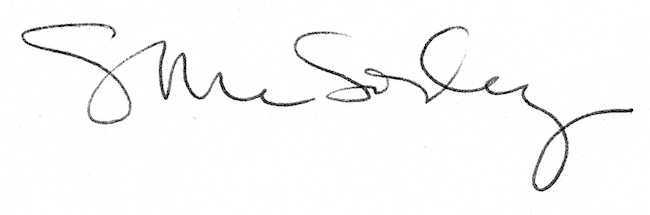 